Document-Based Question55 minutes (15 min. reading & 40 min. writing)Directions: The question is based on the accompanying documents.  The documents have been edited for the purpose of this exercise.In your response you should do the following.Thesis: Present a thesis that makes a historically defensible claim and responds to all parts of the question. The thesis must consist of one or more sentences locate in one place, either the introduction or the conclusion.Argument Development: Develop and support a cohesive argument that recognizes and accounts for historical complexity by explicitly illustrating relationships among historical evidence such as contradiction, corroboration, and/or qualification.Use of the Documents: Utilize the content of at least six of the documents to support the stated thesis or a relevant argument.Sourcing the Documents: Explain the significance of the author’s point of view, author’s purpose, historical context, and/or audience for at least four documents.Contextualization: Situate the argument by explaining the broader historical events, developments, or processes immediately relevant to the question.Outside Evidence: Provide an example or additional piece of specific evidence beyond those found in the documents to support or qualify the argument.Synthesis: Extend the argument by explaining the connection between the argument and ONE of the following.A development in a different historical period, situation, era, or geographical area.A course theme and/or approach to history that is not the focus of the essay (such as political, economic, social, cultural, or intellectual history).A different discipline or field of inquiry (such as economics, government and politics, art history, or anthropology).Question: Using the documents provided and your knowledge of world history, analyze the causes of the Protestant Reformation in the fifteenth and sixteenth centuries. Document 1Document 2Document 3Document 4Document 5Document 6Document 7Source: The Spread of Printing. Maps created from various sources. 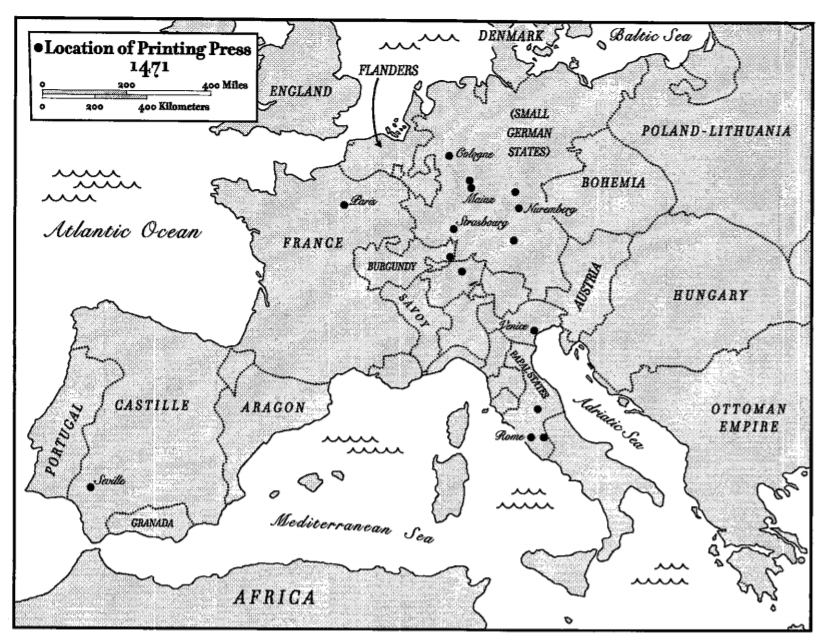 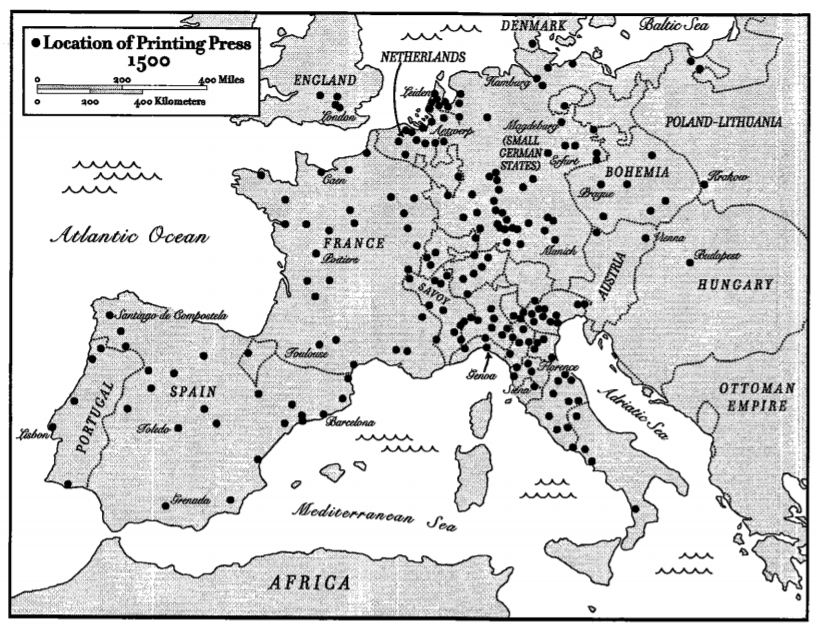 